АДМИНИСТРАЦИЯЗАКРЫТОГО АДМИНИСТРАТИВНО-ТЕРРИТОРИАЛЬНОГО ОБРАЗОВАНИЯ СОЛНЕЧНЫЙПОСТАНОВЛЕНИЕО ВНЕСЕНИИ ИЗМЕНЕНИЙ В ОТДЕЛЬНЫЕ ПОСТАНОВЛЕНИЯ АДМИНИСТРАЦИИ ЗАТО СОЛНЕЧНЫЙВ соответствии со статьями 133, 135, 144, 152 - 154 Трудового кодекса Российской Федерации, администрация ЗАТО Солнечный Тверской областиПОСТАНОВЛЯЕТ:1.  Внести изменение в Положение о порядке и условиях оплаты и стимулирования труда в муниципальных организациях образования ЗАТО Солнечный, утвержденное постановлением администрации ЗАТО Солнечный от 25.08.2017г. № 130 с изменениями, внесенными постановлением администрации ЗАТО Солнечный от 16.01.2018 года № 7, дополнив раздел 1 Положения пунктом 1.8 следующего содержания:      «1.8. Минимальный размер оплаты труда в организациях образования устанавливается в соответствии с Федеральным законом от 19.06.2000 № 82-ФЗ «О минимальном размере оплаты труда». Месячная заработная плата работника (рабочего), отработавшего норму рабочего времени и выполнившего нормы труда (трудовые обязанности), не может быть ниже установленной минимального размера оплаты труда. При расчете доплаты до минимального размера оплаты труда не учитываются выплаты премии к праздникам и юбилейным датам; материальная помощь; доплаты за работу в ночное время, за работу в выходные и нерабочие праздничные дни, за сверхурочную работу; за увеличение объема работы, исполнение обязанностей отсутствующего работника.».2.  Внести изменение в Положение о порядке и условиях оплаты и стимулирования труда в муниципальных казенных учреждениях культуры ЗАТО Солнечный Тверской области, утвержденное постановлением администрации ЗАТО Солнечный от 26.02.2018г. № 58 (далее – Положение), дополнив раздел 1 Положения пунктом 7.1  следующего содержания:      «7.1.Минимальный размер оплаты труда в организациях культуры устанавливается в соответствии с Федеральным законом от 19.06.2000 № 82-ФЗ «О минимальном размере оплаты труда». Месячная заработная плата работника (рабочего), отработавшего норму рабочего времени и выполнившего нормы труда (трудовые обязанности), не может быть ниже установленной минимального размера оплаты труда. При расчете доплаты до минимального размера оплаты труда не учитываются выплаты премии к праздникам и юбилейным датам; материальная помощь; доплаты за работу в ночное время, за работу в выходные и нерабочие праздничные дни, за сверхурочную работу; за увеличение объема работы, исполнение обязанностей отсутствующего работника.».3. Руководителям муниципальных казенных учреждений ЗАТО Солнечный внести соответствующие изменения в Положения о порядке и условиях оплаты и стимулирования труда работников учреждений в соответствии с настоящим постановлением.4. Настоящее постановление вступает в силу с 1 марта 2019 года, подлежит опубликованию в газете «Городомля на Селигере» и размещению на официальном сайте администрации ЗАТО Солнечный.5. Контроль за выполнением настоящего постановления возложить на заместителя главы администрации по финансовым вопросам, начальника финансового отдела М.А. Рузьянову.Глава администрации ЗАТО Солнечный                                                       В.А. Петров28.02.2019ЗАТО Солнечный№ 56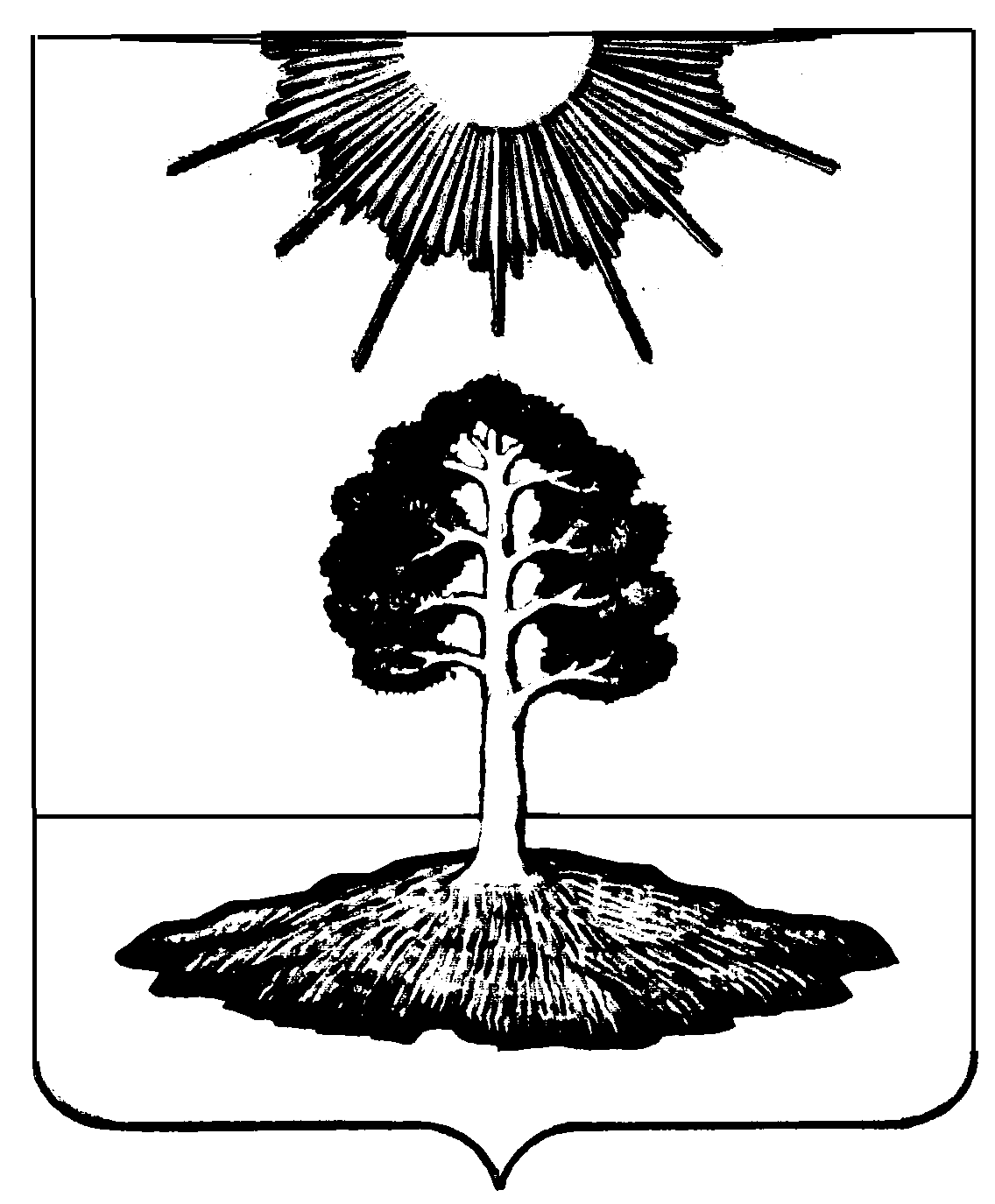 